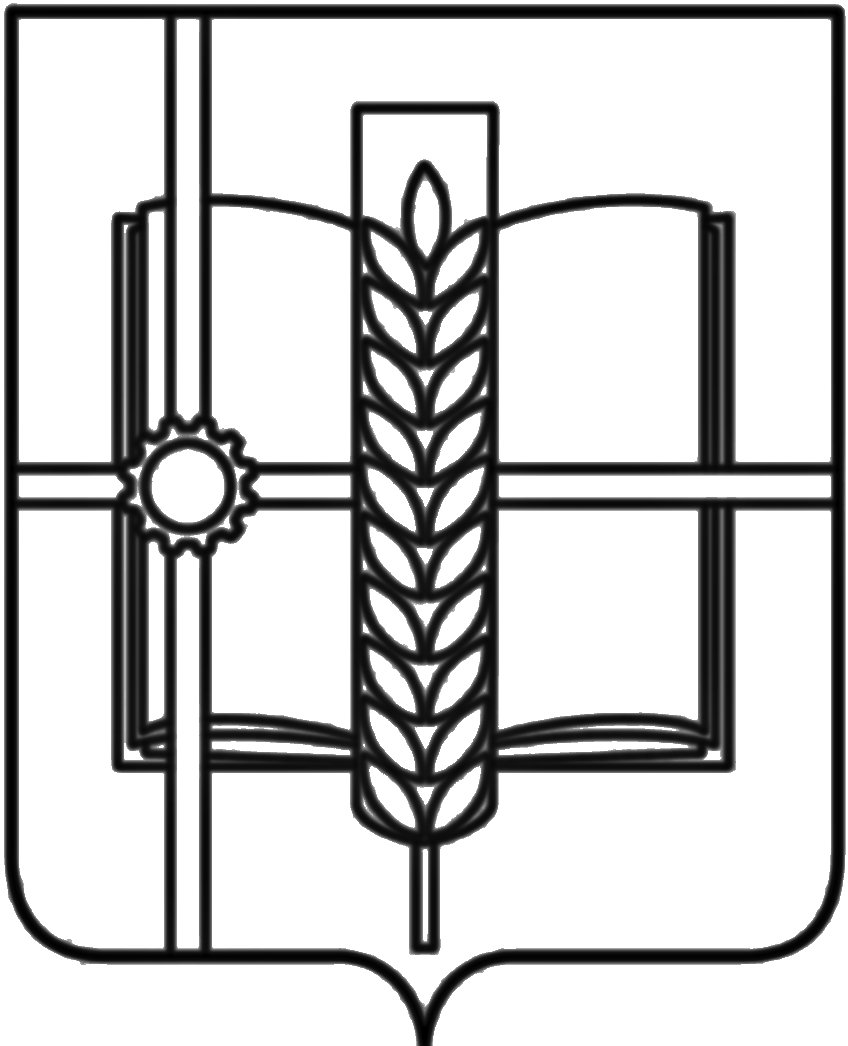 РОССИЙСКАЯ ФЕДЕРАЦИЯРОСТОВСКАЯ ОБЛАСТЬЗЕРНОГРАДСКИЙ РАЙОНМУНИЦИПАЛЬНОЕ ОБРАЗОВАНИЕ«Зерноградское городское поселение»АДМИНИСТРАЦИЯ ЗЕРНОГРАДСКОГО ГОРОДСКОГО ПОСЕЛЕНИЯРАСПОРЯЖЕНИЕот 11.01.2022 № 4г. ЗерноградО внесении изменений в распоряжение Администрации Зерноградского городского поселения от 27.04.2020 № 53 «Об утверждении Правил внутреннего трудового распорядка в Администрации Зерноградского городского поселения»В соответствии с Федеральным законом от 02.03.2007 № 25-ФЗ "О муниципальной службе в Российской Федерации", на основании п.4 Постановления Правительства РО от 05.04.2020 N 272 "О мерах по обеспечению санитарно-эпидемиологического благополучия населения на территории Ростовской области в связи с распространением новой коронавирусной инфекции (COVID-19)", в целях приведения правовых актов Администрации Зерноградского городского поселения в соответствие с действующим законодательством:1. Внести в распоряжение Администрации Зерноградского городского поселения от 27.04.2020 № 53 «Об утверждении Правил внутреннего трудового распорядка в Администрации Зерноградского городского поселения» изменения согласно приложению.2. Ведущему специалисту (по организационно-правовым и кадровым вопросам) Администрации Зерноградского городского поселения Ефремовой Е.Н. довести настоящие Правила внутреннего трудового распорядка до сведения всех работников Администрации Зерноградского городского поселения под подпись.Глава Администрации Зерноградского  городского поселения		                                                             И. В. ПолищукПриложениек распоряжению Администрации Зерноградского городского поселения от 11.01.2022 № 4ИЗМЕНЕНИЯ,вносимые в распоряжение Администрации Зерноградского городского поселения от 27.04.2020 № 53 «Об утверждении Правил внутреннего трудового распорядка в Администрации Зерноградского городского поселения»В приложении к распоряжению Администрации Зерноградского городского поселения от 27.04.2020 № 53 «Об утверждении Правил внутреннего трудового распорядка в Администрации Зерноградского городского поселения» пункт 9. Гарантии муниципальным служащим (работникам) при прохождении диспансеризации дополнить подпункт 9.3. в редакции:     «9.3. Предоставление работникам, прошедшим вакцинацию против новой коронавирусной инфекции (COVID-19), двух дополнительных выходных дней с сохранением заработной платы осуществляется с учетом разъяснения Минтруда России, Роспотребнадзора "Разъяснения по организации вакцинации в организованных рабочих коллективах (трудовых коллективах) и порядку учета процента вакцинированных" и "Рекомендации работодателям по предоставлению работникам, проходящим вакцинацию против новой коронавирусной инфекции, двух оплачиваемых дополнительных дней отдыха" (утв. решением Российской трехсторонней комиссии по регулированию социально-трудовых отношений от 29.10.2021, протокол N 9):9.3.1. Работник освобождается от работы в день прохождения вакцинации от COVID-19 или в следующий после вакцинации рабочий день на основании его письменного заявления, при этом день (дни) освобождения от работы согласовывается (согласовываются) с (представителем нанимателя) работодателем. Для подтверждения факта вакцинации работник обязан предоставить копию сертификата о вакцинации в первый рабочий день, следующий за днем прохождения вакцинации от COVID-19.9.3.2. Предоставление работнику дня (дней) с сохранением за ним места работы (должности) и с сохранением заработной платы в размере не менее среднего заработка для прохождения вакцинации оформляется распоряжением Администрации Зерноградского городского поселения на основании письменного заявления работника, поданного не позднее чем за семь рабочих дней до прохождения вакцинации.».Ведущий специалист АдминистрацииЗерноградского городского поселения                                            Е. Н. Ефремова                                        